Дмитриевские ребята в «Артеке»!

Ребята школы №2 г. Дмитриева, входящие в коллектив театра теней «Зеркало», стали победителями федерального этапа Большого всероссийского фестиваля детского и юношеского творчества.

По результатам фестиваля для театра теней «Зеркало» (рук. Д.И. Девкина и И.Н.Девкина) было выделено пять наградных путёвок в Международный детский центр «Артек».Поздравляем ребят с заслуженной наградой!

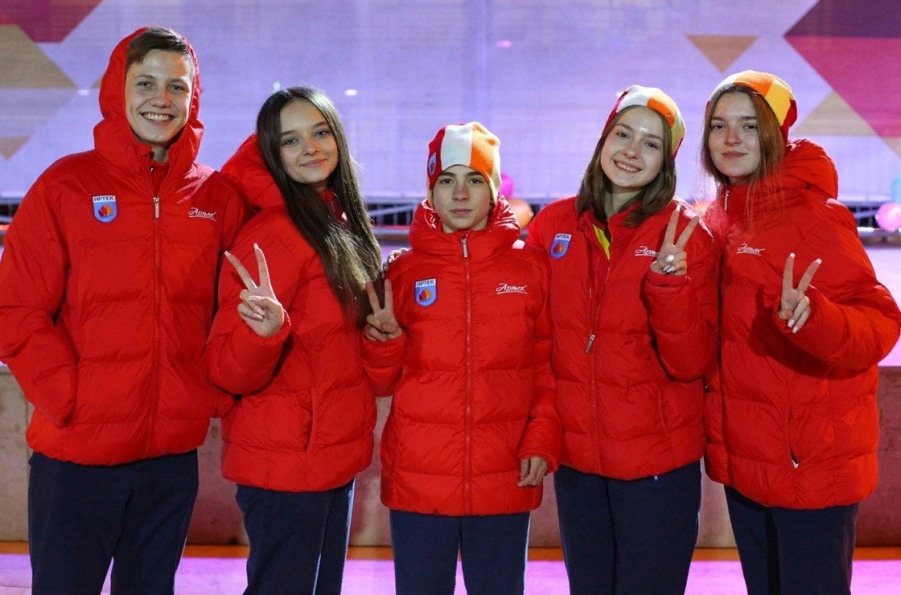 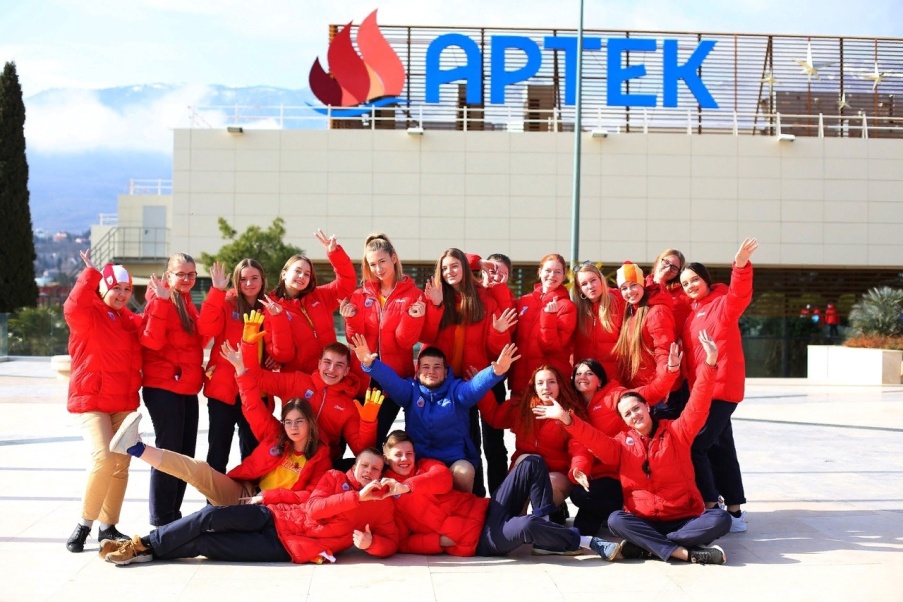 